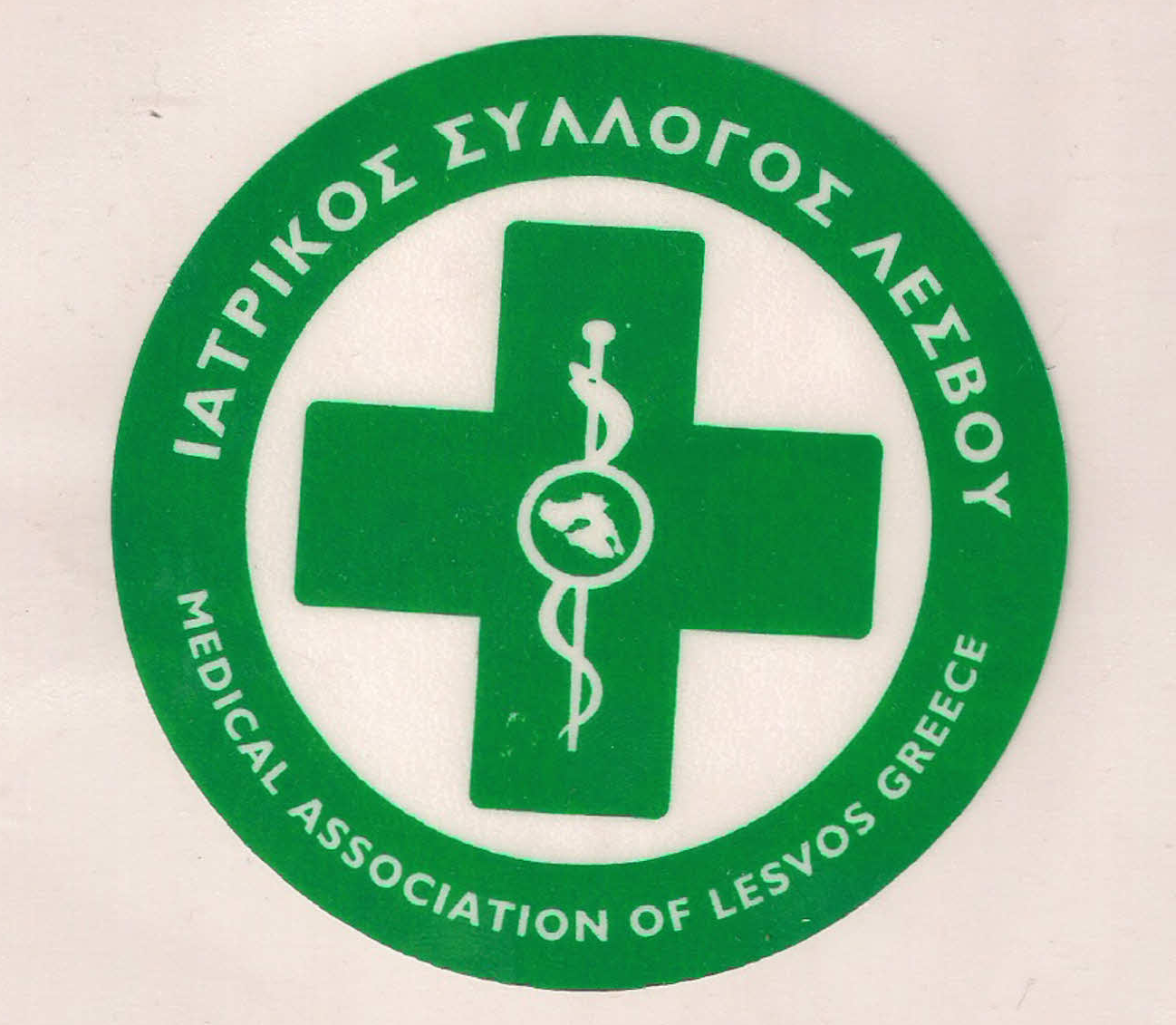                                                       ΥΠΟΥΡΓΕΙΟ ΥΓΕΙΑΣ &                                              ΚΟΙΝΩΝΙΚΗΣ ΑΛΛΗΛΕΓΓΥΗΣ                                               ΙΑΤΡΙΚΟΣ ΣΥΛΛΟΓΟΣ ΛΕΣΒΟΥ                                                     Ταχ. δ/νση : Καβέτσου 17                                                            81100 – Μυτιληνη                                                     Τηλ & fax : 22510.28182                                                    e-mail: syllogos@islesv.gr   ΜΥΤΙΛΗΝΗ 29/05/2018 ΔΕΛΤΙΟ ΤΥΠΟΥ O Ιατρικός Σύλλογος Λέσβου συμμετέχει στην απεργία που έχουν προκηρύξει για αύριο, Τετάρτη 30 Μαΐου 2018, οι επαγγελματικοί, κοινωνικοί και επιστημονικοί φορείς, ενάντια στην άγρια λιτότητα που έχουν επιφέρει τα μέτρα της κυβέρνησης, με την υπερφορολόγηση, την περικοπή των μισθών και των συντάξεων. Ο Ι.Σ.Λ. καλεί τους ιατρούς τόσο του δημοσίου όσο και του ιδιωτικού τομέα να συμμετάσχουν στην 24ωρη πανελλαδική απεργία και να διεκδικήσουν:      Αύξηση των μισθώνΠροσλήψεις προσωπικούΛήψη μέτρων για την αντιμετώπιση της ανεργίαςΚατάργηση του Νόμου 4387/2016 για το συνταξιοδοτικόΔίκαιο φορολογικό σύστημαΟ ΠΡΟΕΔΡΟΣΠ. ΠΡΟΒΕΤΖΑΣ 